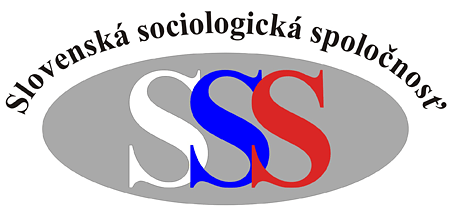 POZVÁNKASLOVENSKÁ SOCIOLOGICKÁ SPOLOČNOSŤ PRI SAVPOĽSKÝ INŠTITÚT V BRATISLAVESOCIOLOGICKÝ ÚSTAV SAVKATEDRA SOCIOLÓGIE FIF UK V BRATISLAVEPozývajú záujemcov na prednášku Prof. Dr. JANUSZA MUCHU,  dekana  Fakulty humanitných vied na Hutnícko-baníckej akadémii v Krakove na tému:OBNOVA SOCIOLÓGIE V POĽSKU PO ROKU 1956Prednáška s tlmočením  sa uskutoční dňa 8.decembra 2014 o 14.00 hod. v priestoroch  zasadačky spoločenskovedných ústavov SAV na Klemensovej, ul. č. 19, 5. poschodie.